§2052.  Declaration of necessityIt is declared that for the benefit of the people of the State, the increase of their commerce, welfare and prosperity and the improvement of their health and living conditions, it is essential that health care facilities within the State be provided with appropriate additional means to expand, enlarge and establish health care facilities and other related facilities; that this and future generations of students be given the fullest opportunity to learn and to develop their intellectual capacities; and that it is the purpose of this chapter to provide a measure of assistance and an alternative method to enable health care facilities, institutions for higher education and nonprofit institutions providing an educational program in the State to provide the facilities and structures needed to accomplish the purposes of this chapter, all to the public benefit and good, and the exercise of the powers, to the extent and manner provided in this chapter, is declared the exercise of an essential governmental function.  [PL 2007, c. 354, §1 (AMD).]SECTION HISTORYPL 1971, c. 303, §1 (NEW). PL 1973, c. 713, §1 (AMD). PL 1979, c. 680, §2 (AMD). PL 1991, c. 50, §§1-5 (AMD). PL 1993, c. 390, §1 (AMD). PL 2007, c. 354, §1 (AMD). The State of Maine claims a copyright in its codified statutes. If you intend to republish this material, we require that you include the following disclaimer in your publication:All copyrights and other rights to statutory text are reserved by the State of Maine. The text included in this publication reflects changes made through the First Regular and First Special Session of the 131st Maine Legislature and is current through November 1, 2023
                    . The text is subject to change without notice. It is a version that has not been officially certified by the Secretary of State. Refer to the Maine Revised Statutes Annotated and supplements for certified text.
                The Office of the Revisor of Statutes also requests that you send us one copy of any statutory publication you may produce. Our goal is not to restrict publishing activity, but to keep track of who is publishing what, to identify any needless duplication and to preserve the State's copyright rights.PLEASE NOTE: The Revisor's Office cannot perform research for or provide legal advice or interpretation of Maine law to the public. If you need legal assistance, please contact a qualified attorney.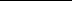 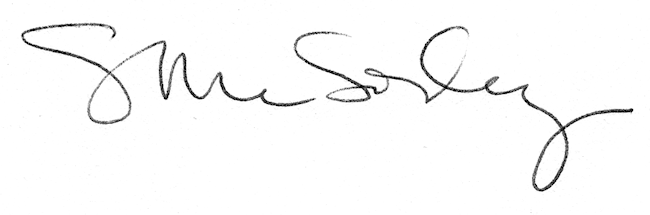 